Русский язык 3 классФ И_______________________________________ Школа __________________________Ф.  И. О. учителя_____________________________________________________________1.Сколько звуков [ш] в стихотворении:Пешком шагали мышки по узенькой дорожкеОт деревушки Пешки до деревушки Ложки.________________________________2.Прочитай анаграммы, разгадай их. Какая анаграмма по смыслу подходит к данному значку? Напиши рядом с вопросительным знаком.Щука = ыарб____________________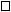 Чайка = тиапц___________________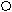 Слон = резьв ___________________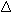 ?______________=3. Составь предложения, объясняющие различия значений слов: гранат и граната.______________________________________________________________________________________________________________________________________________________________4. Запиши по одной фамилии образованные от :Имён -_________________________________________________________________________Профессий - ___________________________________________________________________Места жительства - _____________________________________________________________5. Замени выделенные слова близкими по смыслу.Седые горы -________________________________Бархатный голос -____________________________Тяжёлый взгляд -____________________________Лёгкий характер -__________________________6. Путешествие по «реке времени». Как мы сейчас произносим слова:
            Врата – ________________
            Млеко- _________________                        Уста – _________________ 
            Зеница – _______________7. Разгадай метаграмму. Запиши два слова.С [к] я в школе на стене,Горы, реки есть на мне.С [п] – от вас не утаю –Тоже в школе я стою. ______________________________8. Составь сложные слова из данных:7 лет ____________________________, 2 горба _____________________________,5 знаков __________________________9. Санкт – Петербург, Оренбург. Что означает в переводе с немецкого языка слово «бург»?___________________________________10. В 3 классе сельской школы учатся всего 5 ребят: Антонов, Судаков, Сухов, Волков, Савин. Учитель записал их фамилии в алфавитном порядке. Какая фамилия оказалась последней? ___________________Ответы 3 классРусский язык (25 баллов)1.Сколько звуков [ш] в стихотворении:Пешком шагали мышки по узенькой дорожкеОт деревушки Пешки до деревушки Ложки.________________________________ 2б(8 раз)2.Прочитай анаграммы, разгадай их. Какая анаграмма по смыслу подходит к данному значку? Напиши рядом с вопросительным знаком.Щука = ыарб____________________Чайка = тиапц___________________ 4бСлон = резьв ___________________?______________=(птица)3. Составь предложения, объясняющие различия значений слов: гранат и граната. 2б______________________________________________________________________________________________________________________________________________________________(Гранат – фрукт, граната – снаряд)4. Запиши по одной фамилии образованной от : 3бИмён -_________________________________________________Профессий - ____________________________________________Места жительства - ______________________________________5. Замени выделенные слова близкими по смыслу.Седые горы -________________________________Бархатный голос -____________________________Тяжёлый взгляд -____________________________ 4бЛёгкий характер -___________________________(белоснежные, приятный, мрачный, весёлый)6. Путешествие по «реке времени». Как мы сейчас произносим слова:
            Врата – ________________
            Млеко- _________________                        Уста – _________________ по 0, 5 2б
            Зеница – _______________(ворота, молоко, губы, глаза)7. Разгадай метаграмму. Запиши два слова.С [к] я в школе на стене,Горы, реки есть на мне. 3бС [п] – от вас не утаю –Тоже в школе я стою. ________________________________(карта – парта)8. Составь сложные слова из данных:7 лет ____________________________, 2 горба _____________________________,5 знаков __________________________ 3б(семилетний, двугорбый, пятизначный)9. Санкт – Петербург, Оренбург. Что означает в переводе с немецкого языка слово «бург»?___________________________________ 1б(город, крепость)10. В 3 классе сельской школы учатся всего 5 ребят: Антонов, Судаков, Сухов, Волков, Савин. Учитель записал их фамилии в алфавитном порядке. Какая фамилия оказалась последней? ___________________ 1б(Сухо